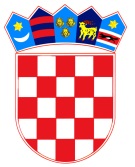 R E P U B L I K A   H R V A T S K ADUBROVAČKO-NERETVANSKA ŽUPANIJA                    GRAD DUBROVNIK                      G r a d o n a č e l n i k                                                                                                               KLASA: 630-01/20-01/02URBROJ: 2117/01-01-20-02Dubrovnik, 15. siječnja 2020. Na temelju članka 48. Zakona o lokalnoj i područnoj (regionalnoj) samoupravi („Narodne novine“, broj 33/01, 60/01, 129/05, 109/07, 125/08, 36/09, 150/11, 144/12, 19/13, 137/15 i 123/17) i članka 41. Statuta Grada Dubrovnika („Službeni glasnik Grada Dubrovnika“, broj 4/09, 6/10, 3/11, 14/12, 5/13, 6/13 – pročišćeni tekst, 9/15 i 5/18), gradonačelnik Grada Dubrovnika donio je Z A K LJ U Č A KUtvrđuje se prijedlog  Programa javnih potreba u tehničkoj kulturi Grada Dubrovnika za 2020. godinu i upućuje se Gradskom vijeću Grada Dubrovnika na raspravu i usvajanje.Prijedlog Programa javnih potreba u tehničkoj kulturi Grada Dubrovnika za 2020. godinu čini sastavni dio ovog zaključka.Izvjestitelj o ovom predmetu bit će pročelnik Upravnog odjela za obrazovanje, šport, socijalnu skrb i civilno društvo Grada Dubrovnika, Dživo Brčić.Gradonačelnik:  Mato FrankovićDOSTAVITI:1.Gradsko vijeće Grada Dubrovnika, ovdje2.Upravni odjel za obrazovanje, šport, socijalnu skrb i civilno društvo3.Upravni odjel za poslove gradonačelnika4.PismohranaR E P U B L I K A   H R V A T S K ADUBROVAČKO-NERETVANSKA ŽUPANIJA                    GRAD DUBROVNIK                      Upravni odjel za obrazovanje, šport, socijalnu skrb i civilno društvoKLASA: 630-01/20-01/02URBROJ: 2117/01-05-20-01Dubrovnik, 15. siječnja 2020. GRADONAČELNIKMato FrankovićPredmet: Program javnih potreba u tehničkoj kulturi Grada Dubrovnika za 2020. Postupajući sukladno svojim zakonskim ovlastima Zajednica tehničke kulture Grada Dubrovnika  predložila  je Program javnih potreba u tehničkoj kulturi Grada Dubrovnika za 2020. godinu. Program javnih potreba u tehničkoj kulturi Grada Dubrovnika za 2020. godinu, koji u prilogu dostavljamo, nudi pregled i obrazloženje svih programa tehničke kulture koji se financiraju iz Proračuna Grada Dubrovnika za 2020. godinu. Shodno navedenom molimo gradonačelnika da donese slijedeći:                                                     Z A K LJ U Č A KUtvrđuje se prijedlog  Programa javnih potreba u tehničkoj kulturi Grada Dubrovnika za 2020. godinu i upućuje se Gradskom vijeću Grada Dubrovnika na raspravu i usvajanje.Prijedlog Programa javnih potreba u tehničkoj kulturi Grada Dubrovnika za 2020. godinu čini sastavni dio ovog zaključka.Izvjestitelj o ovom predmetu bit će pročelnik Upravnog odjela za obrazovanje, šport, socijalnu skrb i civilno društvo Grada Dubrovnika, Dživo Brčić.S poštovanjem,                                                                                                            Dživo Brčić, prof.                                                                                                            PročelnikNa temelju odredbe članka 20. stavka 2. Zakona o tehničkoj kulturi ("Narodne novine" broj 76/93, 11/94 i 38/09), članka 35. Zakona o lokalnoj i područnoj (regionalnoj) samoupravi ("Narodne novine" broj 33/01, 60/01, 129/05, 109/07, 125/08, 36/09, 150/11, 144/12, 19/13 i 137/15) i članka 32. Statuta Grada Dubrovnika („Službeni glasnik Grada Dubrovnika“, broj 4/09, 6/10, 3/11, 14/12, 5/13, 6/13 - pročišćeni tekst i 9/15 i 5/18 ), Gradsko vijeće Grada na __. sjednici, održanoj _____________., donijelo je      PROGRAMJAVNIH POTREBA U TEHNIČKOJ KULTURIGRADA DUBROVNIKA ZA 2020.UVOD U ožujku 2015. godine Vlada Republike Hrvatske usvojila je Uredbu o kriterijima, mjerilima i postupcima financiranja i ugovaranja programa i projekata od interesa za opće dobro koje provode udruge („Narodne novine“, br. 26/15.), kojom je propisan način raspodjele financijskih sredstava udrugama koje se financiraju iz javnih izvora. Sukladno Uredbi, Gradsko vijeće Grada Dubrovnika usvojilo je Odluku o kriterijima i rokovima za utvrđivanje programa i osiguravanje financijskih sredstava javnih potreba u tehničkoj kulturi Grada Dubrovnika („Službeni glasnik Grada Dubrovnika“, br. 10/15.), temeljem kojih je propisan postupak dodjele sredstava udrugama tehničke kulture koje djeluju pri Zajednici tehničke kulture Grada Dubrovnika.Djelatnost tehničke kulture obuhvaća odgoj, obrazovanje i osposobljavanje za stjecanje tehničkih, tehnoloških i informatičkih znanja i vještina, inventivni rad i širenje znanstvenih i tehničkih dostignuća. Temeljni su ciljevi djelatnosti: razvitak i promidžba tehničke kulture, poticanje na stvaralački i znanstveni rad, tehnički odgoj i obrazovanje, znanstveno i tehničko opismenjavanje, posebno mladih.Koordinator svih djelatnosti tehničke kulture za područje Grada Dubrovnika je Zajednica tehničke kulture Grada Dubrovnika. Ona se, između ostaloga, brine za ostvarivanje zajedničkih potreba u tehničkoj kulturi i za usklađivanje potreba svih udruga tehničke kulture na području Grada Dubrovnika. To postiže Programom javnih potreba u tehničkoj kulturi, za koji se sredstva osiguravaju u Proračunu Grada Dubrovnika i ostvarivanjem pojedinačnih programa udruga članica. Zajednica tehničke kulture Grada Dubrovnika (u daljnjem tekstu: Zajednica) uskladila se sa Strateškim planom HZTK za razdoblje od 2015. do 2019. godine, kako bi odredila smjernice razvoja koje su u skladu s ciljevima i djelatnostima navedenim u Statutu Zajednice i drugim relevantnim zakonskim i strateškim dokumentima.Sukladno Statutu Ciljevi Zajednice jesu:razvijanje i promicanje tehničke kulture na području Grada; jačanje prepoznatljivosti i podizanje javne svijesti o značaju tehničke kulture u društvu; omogućavanje i/ili unaprjeđenje cjeloživotnog učenja i obrazovanja svih dobnih skupina u području tehničke kulture, poglavito izvannastavnih i izvanškolskih aktivnosti odgoja i obrazovanja djece i mladih; omogućavanje i/ili unaprjeđenje uključivanja socijalno ugroženih i marginaliziranih skupina uključujući osobe s posebnim potrebama u aktivnosti tehničke kulture, poglavito u izvannastavne i izvanškolske aktivnosti odgoja i obrazovanja djece i mladih iz tih skupina;pridonošenje razvoju svojih članica te zastupanje njihovih prava i interesa;sudjelovanje u izradi javnih politika vezanih uz tehničku kulturu i civilno društvo;pridonošenje prepoznatljivosti i vidljivosti postignuća tehničke kulture u inozemstvu. U ostvarivanju svojih ciljeva Zajednica provodi sljedeće djelatnosti:predlaže, usklađuje, provodi i prati programe javnih potreba Grada Dubrovnika u tehničkoj kulturi koji se provode i u Hrvatskoj i inozemstvu te utvrđuje smjernice za planiranje tih programa;prati, potiče i podupire razvoj svojih članica, sudjeluje u njihovim aktivnostima, poglavito u onima koje se odnose na izvaninstitucionalni odgoj i obrazovanje djece i mladih, cjeloživotno učenje i obrazovanje odraslih i popularizaciju tehničke kulture, te ih uključuje u provedbu svojih aktivnosti;obavlja stručne, pravne, kadrovske, računovodstvene i druge poslove za nacionalne saveze tehničke kulture u ostvarivanju njihovih programa javnih potreba Grada Dubrovnika u tehničkoj kulturi;javno dodjeljuje nagrade istaknutim pravnim i fizičkim osobama u tehničkoj kulturi;surađuje s ministarstvima, agencijama, obrazovnim, znanstvenim i drugim javnim ustanovama i institucijama, jedinicama lokalne (regionalne) uprave, poduzetnicima te organizacijama civilnoga društva;sudjeluje u radu državnih savjetodavnih tijela, radnih skupina, povjerenstava i slično; obavlja i druge poslove određene Statutom Zajednice i Zakonom o tehničkoj kulturi.POPIS ČLANICA ZAJEDNICE TEHNIČKE KULTURE GRADA DUBROVNIKAPROGRAMSKA DJELATNOST ZAJEDNICE TEHNIČKE KULTURE GRADA DUBROVNIKAZajednica tehničke kulture Grada Dubrovnika u 2020. godini posebnu će pozornost posvetiti  sljedećim aktivnostima: skrbit će o pribavljanju novčanih sredstava za udruge tehničke kulture; skrbit će o osiguranju uvjeta za djelatnost udruga; poticat će svekoliku djelatnost tehničke kulture; stvarat će uvjete za osnivanje novih udruga tehničke kulture; predlagat će programe svekolikih aktivnosti u tehničkoj kulturi i sudjelovati u utvrđivanju prijedloga kriterija i programa javnih potreba u tehničkoj kulturi od zajedničkog interesa za Grad Dubrovnik; usklađivat će interese i poduzimati aktivnosti poradi ravnomjernog razvoja tehničke kulture; predlagat će odnose u financiranju tehničke kulture vodeći računa o ravnomjernom razvoju svih udruga, pravilnoj raspodjeli sredstava prema predloženom i ostvarenom programu rada za tekuću godinu; poticat će stvaranje i unapređivanje materijalnih i drugih uvjeta za zadovoljavanje javnih potreba u tehničkoj kulturi; inicirat će osnivanje novih strukovnih saveza tehničke kulture; usklađivat će aktivnosti udruga i saveza tehničke kulture na ostvarivanju razvoja tehničke kulture; djelovat će na promicanju stručnog rada u tehničkoj kulturi i skrbiti  o stručnom osposobljavanju djelatnika u tehničkoj kulturi; poticat će rad s nadarenom djecom i mladeži; održavat će redovite skupštine s utvrđivanjem konačnoga plana rada i financijskoga plana; sudjelovat će u radu Zajednice tehničke kulture Dubrovačko-neretvanske županije.  PREGLED IZDVOJENIH PROGRAMAZajednica tehničke kulture Grada Dubrovnika, organizira posebne programe:PROJEKT „Robo.DU Day“Robo.DU Day 2020 održava se u listopadu. Robo.DU Day je osmišljen kao dan razmjene znanja i vještina među učenicima i mladim ljudima Grada i Županije. Pridružuje se ideji dobro osmišljenog STEAM obrazovanja (Science, Technology, Engineering, Art, Mathematics). U sklopu Robo.DU Day-a se održavaju predavanja pozvanih predavača o robotima, Arduino tehnici, Raspberry Pi, 3D printerima i ostalim robotičkim temama, te radionice za djecu i mlade. Robo.DU Day se održava kao jedan od brojnih događaja u Europskom tjednu robotike 2020 (ERW2020).PROJEKT „STEM promocija“Zajednica tehničke kulture Grada Dubrovnika je prijavila više projekata s temom STEM usmjerenja, te će se baviti implementacijom i pripremom za realizaciju nadolazećih aktivnosti. U sklopu projekta naglaska će biti na vidljivosti i promidžbi sudjelovanjem na konferencijama, uradi sam sajmovima (Maker Faire) i sličnim događajima. Nabaviti će se i dodatna oprema za opremanje novih prostora 3D lab i Tehničke radionica u sklopu Centra za mlade u Luci Dubrovnik. PROJEKT „Jadranski susreti“Jadranski susreti priobalnih zajednica tehničke kulture se održavaju već preko 20 godina. Dubrovnik je 2015. godine zadnji put bio domaćim susreta. Na jadranskim susretima se sastaju predstavnici zajednica tehničke kulture iz Pule, Zadra, Splita, Rijeke i Dubrovnika. Susreti su zamišljeni za upoznavanje i razmjenu iskustava kolega iz priobalnih zajednica tehničke kulture, te za dogovor budućih suradnjaZajednica tehničke kulture Grada Dubrovnika, sudjeluje sa svojim programima na:Festivalu tehničke kulture,Festivalu Znanosti 2020,Jadranskim susretima priobalnih zajednica tehničke kulture,Ljetnim/Proljetnim/Zimskim školama tehničke kulture,Dubrovačkom Zimskom Festivalu 2020,Izložbi „Rukama složeno 2020.“ Foruma mladih, Danima otvorenih vrata udruga,Natjecanju mladih tehničaraRobokup-u HR,Modelarskoj ligi,Europskom tjednu programiranja,Europskom tjednu robotike,Satu kodiranja,Svjetskom danu Arduina,All Digital Week-u.PROGRAMSKA DJELATNOST UDRUGASredstva osigurana u proračunu Županije za djelatnosti udruga nisu su se povećavala više godina, a u međuvremenu je došlo i do povećanja broja udruga na području Županije, ali i do povećanja broja i kvalitete aktivnosti postojećih udruga. Zato su raspoloživa sredstva postala ograničavajući čimbenik za daljnji razvoj područja tehničke kulture na području Županije.S druge strane, više strateških dokumenata na razini EU, Republike Hrvatske, Županije i Grada jasno prepoznaju STEM područje (Science, technology, engineering and mathematics) kao prioritetno. Zato trenutna ulaganja u edukaciju djece, učenika, studenata i svih zainteresiranih građana na području programiranja, robotike, inženjerstva i svih ostalih grana tehničke kulture sigurno potiču razvoj inovacija i poduzetničkog duha, što će u budućnosti predstavljati značajnu komparativnu prednost. Međutim, ta ulaganja trenutno nisu na razini koja bi se mogla očekivati prema spomenutim strateškim dokumentima, a pogotovo nisu na razini raspoloživih ljudskih resursa u našim udrugama ili potencijala učenika u osnovnim i srednjim školama. Posljedica je da se financira i realizira u cijelosti samo dio planiranih projekata.Za ZTK Grada Dubrovnika ustanovljeni su sljedeći poslovi i djelatnosti, koje bi se trebale financirati iz sredstava proračuna Grada namijenjenih za javne potrebe u tehničkoj kulturi.3.1 DJELATNOST PEDAGOGA TEHNIČKE KULTUREodržanje tematskih skupova pedagoga tehničke kulture, radi stručnog usavršavanja, putem različitih edukacija,                                                                    održavanje smotre tehničkog stvaralaštva učenika u školama te ispomoć kod održavanja županijskih smotri,                                                                       održavanje smotri i natjecanja mladih informatičara u školama te ispomoć kod županijskih smotri i natjecanja,                                                                                  rad sekcija u izvannastavnim aktivnostima,                                                                                              sudjelovanje na ljetnoj školi TK 2020.g., natjecanja mladih tehničara Republike Hrvatske,zadrugarstvo i klubovi mladih tehničara,modelarska liga.         		       3.2 ZRAKOPLOVNA DJELATNOSTorganizacija i održavanje predavanja i certificiranih radionica zrakoplovne tematike,organizacija natjecanja za učenike zrakoplovne tematike u suradnji s Zrakoplovnim savezom (Liga dronova, zrakoplovno modelarstvo i maketarstvo),vođenje plovidbenosti klupskih zrakoplova,organiziranje dječjih zmajada (Neretva, Pelješac, Konavle),organiziranje certificiranih tečajeva: PPL, zrakoplovno jedriličarstvo, padobranstvo, parajedriličarstvo, obuka osoba za voditelja letačkih operacija,priprema, predlaganje, održavanje registriranih / operativnih površina,zrakoplovna baština Grada,posjet muzejima. 3.3 DJELATNOST FOTOTEHNIKEodržavanje tečajeva iz fotografije, za mlade i učenike osnovnih i srednjih škola,održavanje izložbi fotografije na gradskoj razini,			sudjelovanje na ljetnoj školi,				    održavanje ljetne fotoradionice (Lokrum),					    nabavka opreme.					   3.4 	KINO-VIDEO DJELATNOSTodržanje seminara za voditelje filmskih i video udruga, održavanje smotri i susreta mladeži na području Grada iz kino video djelatnosti, održavanje kino video tečajeva za članstvo uz pomoć Hrvatskog filmskog saveza i to:                                                                   tečaj za rukovanje video tehnikom,tečaj o filmskoj i video gramatici,tečaj video montaže,                                                       nabavka opreme.				        		    3.5 INFORMATIČKA DJELATNOSTodržavanje tečajeva za mlade, učitelje, profesore (pedagoge/mentore tehničke kulture) radi praćenja novih IT trendova,održavanje tečajeva programiranja za web stranice (HTML, CSS, PHP)održavanje tečajeva programiranja za djecu i mladež iz programskih jezika Scratch, Python, C, Java, Objective C, ...održavanje smotri, susreta i natjecanja za učenike osnovnih i srednjih škola u Grada  održavanje priprema za natjecanje učenika (InfoCup, Liga programiranja, RoboCup)                                      održavanje priprema za natjecanje na državnoj razini,                                                                                                                                                                                                               sudjelovanje na natjecanju mladih informatičara,   robotička natjecanja,   	                                                                                   nabavka opreme.            			                               3.6 	RADIOAMATERIZAModržavanje tečajeva za osposobljavanje voditelja i instruktora za radio amatere,                                          održavanje natjecanja radioamatera na Europskoj razini,		održavanje natjecanja radio amatera na svjetskoj razini,   održavanje godišnjih susreta i natjecanja radio amatera na državnoj razini,       sudjelovanje na kampu za radioamatere,		             nabavka opreme.    3.7 	RONILAČKA DJELATNOST I ZAŠTITA PODMORJAodržavanje tečaja za HGSS ronioce,        seminari za ronioce, 					               zaštita i čišćenje podmorja,                  				     sudjelovanje u službi spašavanja,				     održavanje i ispitivanje opreme prema propisima,tečaj za članove žurnih službi.	      3.8 	JEDRILIČARSTVO, BRODOMODELARSTVO, BRODOMAKETARSTVOpoticati i promicati jedriličarstvo,				odgajati i osposobljavati mornare i kormilare, rekreativce i natjecanja putem teoretskog i praktičnog rada,					           organizirati škole jedrenja,				            organizirati jedriličarska natjecanja,		           poticati razvoj motonautike,				  razvijati i poticati brodomodelarstvo.			                   3.9 	ASTRONOMIJAodržavanje tečaja iz astronomije u Dubrovniku,		predavanja i video projekcije i promatranje zvijezda za učenike na području Grada, nabavka opreme.3.10 	 INOVATORSKA DJELATNOSTinovatorska djelatnost-potpora u realizaciji,izrada dokumentacije projekta,prezentacija inovacija,izložba inovacija,promidžbeni materijal održavanje postojećih inovacija (električni bicikl, solarni automobil) 3.11 	CENTAR TEHNIČKE KULTUREprogram Lego edukacije ''Obnovljivi izvori energije''radionice za strojarstvo, elektrotehniku, brodomaketarstvo, robotiku,                                      održavanje radionica iz navedenih područja.               3.12 	SPELEOLOZI, PLANINARI I ZAŠTITA OKOLIŠAtečajevi za markacioniste HPD-a,speleološki tečaj,	seminar o crtanju i mjerenju speleoloških objekata i računalna obradaistih sa grafičkom obradom.3.13  NAGRADE ZA OSTVARENE REZULTATE NA NATJECANJIMA I SMOTRAMA Za vrlo uspješan rad  nagrađivati će se uspjeh pojedinaca, grupa i udruga u tehničkoj kulturi.Zaslužne pojedince i udruge predlagati će se  za državna priznanja.                                                                                                                                                                                                                                                 3.14 	UČENIČKE ZADRUGE I KLUBOVI MLADIH TEHNIČARAsudjelovanje na državnom natjecanju učeničkih zadruga,održavanje radionica i priprema za natjecanje u 12 kategorija županijskih i državnih natjecanja.FINANCIJSKI PLAN I PROGRAM JAVNIH POTREBA U TEHNIČKOJ KULTURI GRADA DUBROVNIKA ZA 2020. GODINUPrijedloge programa, projekata i manifestacija te njihovo financiranje za 2020. godinu u smislu javnih potreba u tehničkoj kulturi Grada Dubrovnika donosi Povjerenstvo za ocjenjivanje projekata, programa i manifestacija u području javnih potreba u tehničkoj kulturi Grada Dubrovnika sukladno Odluci o financiranju programa, projekata i manifestacija koje provode udruge i druge organizacije civilnog društva („Službeni glasnik Grada Dubrovnika“, br. 23/18. i 11/19.) i članku 10. Odluke o kriterijima i rokovima za utvrđivanje programa i osiguravanje financijskih sredstava javnih potreba u tehničkoj kulturi Grada Dubrovnika („Službeni glasnik Grada Dubrovnika“, br 10/15.) Upravni odbor Hrvatske zajednice tehničke kulture (HZTK), nacionalno tijelo tehničke kulture u Republici Hrvatskoj, na 1. sjednici održanoj 14. rujna 2015. usvojio je Odluku o prioritetima financiranja javnih potreba Republike Hrvatske u tehničkoj kulturi na temelju koje je dao prijedlog prioriteta za izradu programa za koje se sredstva osiguravaju iz jedinica lokalne i područne (regionalne) samouprave u svezi s djelovanjem zajednica tehničke kulture, o čemu je obaviješteno Ministarstvo znanosti, obrazovanja i sporta, koje je nadležno tehničku kulturu. Temelj za izradu prioriteta financiranja programa tehničke kulture iz javnih izvora na državnoj i lokalnoj razini je da se primarno financiraju aktivnosti koje spadaju u uže tehničko područje te da su glavni korisnici programa djeca i mladi. Prioriteti financiranja javnih potreba u tehničkoj kulturi Grada Dubrovnika za 2020. godinu su:Cjeloživotno tehničko obrazovanje svih dobnih skupina, s naglaskom na djecu i mlade, i organiziranje manifestacija koje potiču gospodarski rast temeljen na korištenju vlastitog znanjaCilj ovog prioriteta je stjecati tehnička znanja i vještine u neformalnom obrazovnom sustavu, usmjeriti djecu i mlade u tehničke škole i fakultete, tehnička i proizvodna zanimanja, potaknuti gospodarski rast, konkurentnost te zaposlenost.Smanjivanje regionalnih nejednakosti unutar gradova, općina i/ili županija provedbom programa tehničke kulture na lokalnoj razini i u suradnji s različitim dionicimaCilj ovog prioriteta je smanjivanje regionalnih nejednakosti provedbom programa tehničke kulture na lokalnoj razini (što uključuje organiziranje aktivnosti u različitim dijelovima gradova ili županija i uključivanje korisnika iz cijelog područja djelovanja zajednica tehničke kulture i udruga tehničke kulture, s naglaskom na djecu i mlade) te poticanje suradnje s različitim dionicima društva: s nacionalnim savezima, zajednicama i udrugama tehničke kulture, HZTK, kao i s obrazovnim i drugim javnim ustanovama i institucijama koje djeluju na lokalnoj razini, jedinicama lokalne (regionalne) uprave, poduzetnicima i ostalim organizacijama civilnoga društva. Međunarodna suradnja i popularizacija tehničke kulture u inozemstvuCilj ovog prioriteta je predstaviti znanje, vještine, kreativnost i inovativnost, poglavito mladih, u inozemstvu.Popularizacija tehničke kulture na lokalnoj raziniCilj ovog prioriteta je populariziranje tehničke kulture u široj javnosti, obilježavanje značajnih obljetnica, kao i privlačenje novih korisnika, suradnika, sponzora i donatora.Uključivanje socijalno ugroženih skupina te osoba s posebnim potrebama u programe tehničke kultureCilj ovog prioriteta je jačanje uključenosti socijalno ugroženih i marginaliziranih skupina te osoba s posebnim potrebama u programe tehničke kulture.Elektrotehnika, elektronika, automatika i robotika (na III. razini djelatnost se razrađuje na sljedeće: Elektrotehnika i elektronika, Automatika, Robotika, Ostale djelatnosti elektrotehnike, elektronike, automatike i robotike) Graditeljstvo, modelarstvo i maketarstvo (Izrada uporabnih i ukrasnih tvorevina, Samogradnja vozila, plovila, letjelica, opreme i pribora, Brodomodelarstvo i brodomaketarstvo, Raketno modelarstvo i maketarstvo, Zrakoplovno modelarstvo i maketarstvo, Željezničko modelarstvo i maketarstvo, Jedriličarsko modelarstvo, Automodelarstvo i automaketarstvo, Ostale djelatnosti modelarstva, maketarstva i graditeljstva) Informatika i računalstvo Strojarstvo i konstruktorstvo Komunikacijska tehnika (Radiokonstruktorstvo i samogradnja uređaja, Amaterska radiogoniometrija, CB radioamaterizam, Amaterska radiotelegrafija, Digitalne komunikacije, Satelitske komunikacije, Bežični mrežni sustavi, Ostale djelatnosti komunikacijske tehnike) Audiovizualne tehničke djelatnosti (Neprofesijska filmska djelatnost, Neprofesijska video djelatnost, Neprofesijska fotografska djelatnost, Podvodna fotografija, Ostale audiovizualne tehničke djelatnosti) Astronautika i astronomija (Amaterska astronautika, Astronomija, Ostale djelatnosti astronautike i astronomije) Inovatorstvo Organiziranje i razvijanje tehničke kulture (odnosi se na nacionalne saveze tehničke kulture, zajednice tehničke kulture i HZTK) Poticanje kreativnosti i stvaralaštva djece i mladih u tehničkoj kulturi Strukovne udruge u tehničkoj kulturi Ostale djelatnosti iz područja tehničke kulture:Inovatorstvo (u 4. području: Gospodarstvo) Djelovanje ljubitelja oldtimera (u 5. području: Hobistička djelatnost) Minijaturisti (u 5. području: Hobistička djelatnost) Izvaninstitucionalni odgoj i obrazovanje (u 9. području: Obrazovanje, znanost i istraživanje) Strukovne udruge u odgoju i obrazovanju (u 9. području: Obrazovanje, znanost i istraživanje) Tehničke znanosti (u 9. području: Obrazovanje, znanost i istraživanje) Popularizacija znanosti (u 9. području: Obrazovanje, znanost i istraživanje) Energetska učinkovitost i obnovljivi izvori energije ( u 10. području: Održivi razvoj) Pomoć žrtvama katastrofa i sukoba (u 16. području: Zaštita i spašavanje) Traganje i spašavanje (u 16. području: Zaštita i spašavanje)FINANCIJSKI PLAN I PROGRAM JAVNIH POTREBA UTEHNIČKOJ KULTURI GRADA DUBROVNIKA ZA 2020. GODINUKLASA: URBROJ:Dubrovnik, ______________ 2020.                                                                                	Predsjednik Gradskog vijeća mr.sc. Marko PotrebicaDostaviti:Službeni glasnik Grada DubrovnikaUpravni odjel za obrazovanje, šport, socijalnu skrb i civilno društvoPismohranaObrazloženje
Zakonom o tehničkoj kulturi („Narodne novine“ broj 76/93,11/94,38/09, u nastavku teksta: Zakon) u čl. 1. utvrđuje se da „djelatnost tehničke kulture obuhvaća: odgoj obrazovanje i osposobljavanje za stjecanje tehničkih, tehnoloških i informatičkih znanja i vještina, inventivni rad i širenje znanstvenih i tehničkih dostignuća.Temeljni ciljevi djelatnosti su: razvitak i promidžba tehničke kulture, poticanje na stvaralački i znanstveni rad, tehnički odgoj i obrazovanje, znanstveno i tehničko  osposobljavanje posebno mladih“.Člankom 17. propisuje se da Republika Hrvatska , županije Grad Zagreb, gradovi i općine donose programe javnih potreba u tehničkoj kulturi, te za njihovo provođenje osiguravaju sredstva iz svojih proračuna u skladu sa zakonom, a člankom 20. stavkom 2. Zakona da program javne potrebe  u tehničkoj kulturi donosi predstavničko tijelo županije, Grada Zagreba, grada i općine, na prijedlog općinskog načelnika, gradonačelnika, gradonačelnika Grada Zagreba, odnosno župana, zajedno s godišnjim proračunom. Člankom 6. stavkom 1. Uredbe o kriterijima i mjerilima i postupcima financiranja i ugovaranja programa i projekata od interesa za opće dobro koje provode udruge ( „Narodne novine“ broj 26/15 – u nastavku teksta:Uredba) propisano je da se financiranje programa i projekata provodi putem javnog natječaja (javnog poziva) čime se osigurava transparentnost dodjele sredstava i omogućava dobivanje što većeg broja kvalificiranih prijava odnosno odabir kvalitetnih programa i projekata, a koje su refleksija potreba stanovnika Grada Dubrovnika.Člankom 19. Zakona o lokalnoj i područnoj (regionalnoj) samoupravi (Narodne novine br. 33/01, 60/01 – vjerodostojno tumačenje, 129/05, 109/07, 125/08, 36/09, 150/11, 144/12, 19/13 – pročišćeni tekst, 137/15, 123/17 i 98/19)  propisano je da općine i gradovi u svom samoupravnom djelokrugu obavljaju poslove lokalnog značaja kojima se neposredno ostvaruju potrebe građana, koji nisu Ustavom ili zakonom dodijeljeni državnim tijelima,  dok je člankom 35. citiranog Zakona propisano da predstavničko tijelo donosi odluke i druge opće akte kojima uređuje pitanja iz samoupravnog djelokruga jedinice lokalne, odnosno područne (regionalne) samouprave.Člankom 32. Statuta Grada Dubrovnika („Službeni glasnik Grada Dubrovnika“, br. 4/09, 6/10, 3/11, 14/12, 5/13, 6/13 – pročišćeni tekst i 9/15, 5/18) propisano je, između ostalog, da Gradsko vijeće Dubrovnika donosi odluke i akte u okviru prava i dužnosti Grada, te obavlja i druge poslove iz svoje nadležnosti u skladu s posebnim zakonima i Statutom.Može se kazati da se kroz program javnih potreba u tehničkoj kulturi Grada Dubrovnika potiče  razvitak djelatnosti tehničke kulture kod djece i mladih na području Grada DubrovnikaRadio klub „Dubrovnik“Radio klub LibertasRonilački klub „Dubrovnik“Jedriličarsko društvo Orsan DubrovnikFoto klub “Marin Getaldić”Foto klub “Ragusa” DubrovnikKino video klub "Dubrovnik"Audiovizualni centar DubrovnikKlub informatičara "Dubrovnik"Informatički klub "Futura"Društvo brodomodelara "Argosy"Modelarski institut Nave DuminsAero klub "Dubrovnik"Aeroklub NimbusHrvatsko planinarsko društvo „Sniježnica“Udruga RC modela DubrovnikCentar tehničke kulture  DubrovnikHrvatsko planinarsko društvo "Dubrovnik"Društvo pedagoga tehničke kulture Dubrovačko-neretvanske županije  Udruga inovatora Dubrovačko-neretvanske županije  Klub mladih tehničara - Osnovna škola Ivana GundulićaKlub mladih tehničara - Osnovna škola LapadKlub mladih tehničara - Osnovna škola Marin DržićKlub mladih tehničara - Osnovna škola Marin GetaldićKlub mladih tehničara - Osnovna škola MokošicaKlub mladih tehničara - Osnovna škola Antuna MasleAstronomska udruga - Osnovna škola Lapad Učenička zadruga - Osnovna škola Ivana GundulićaUčenička zadruga - Osnovna škola MokošicaUčenička zadruga - Osnovna škola Lapad Red. br.OPISIZNOS1.PRIHODI784.900,001.1.Javne potrebe u tehničkoj kulturi – djelatnost  ZTK352.700,001.2.Javne potrebe u tehničkoj kulturi – djelatnost udruga i posebni programi432.200,002.RASHODI784.900,002.1.Djelatnost  Zajednice tehničke kulture352.700,002.2.Djelatnost udruga tehničke kulture i posebni programi432.200,002.2.1.Djelatnost udruga tehničke kulture350.000,002.2.2.Posebni programi82.200,002.2.2.1Robo.DU Day20.000,002.2.2.2.STEM promocija30.000,002.2.2.3.Jadranski susreti12.200,002.2.2.4.Programska pričuva20.000,00